VEHICLE TAX DESIGN AND CAR PURCHASE CHOICES: A CASE STUDY OF IRELANDIvan Petrov, University College Dublin, 00353861277056, ivan.petrov@ucdconnect.ieLisa Ryan, University College Dublin, 0035317168212, lisa.ryan@ucd.ieOverviewOn the 1st of July 2008, the motor taxation regime in the Republic of Ireland underwent a complete overhaul. Both Vehicle Registration Tax (VRT) and Annual Motor Tax (AMT) switched from being engine capacity based, to being based on carbon dioxide (CO2) emissions ratings per kilometre. The goal behind this action was to reduce CO2 emissions from passenger car use by aligning the emissions externality with the vehicle taxation system, thereby making it more expensive to purchase and operate a highly emitting vehicle. Following the initial change in 2008, a number of subsequent policy changes were implemented to further facilitate the adoption of low-emitting vehicles. A summary of these vehicle policy changes and their respective introduction dates are presented in Table 1.Table 1. Policy Implementation for Emissions-Based Vehicle TaxationIn this study, we attempt to quantify and disentangle the effect of each of these policy changes on car purchase decisions in the Republic of Ireland, relative to the counterfactual of no change.MethodsQuantifying the effectiveness of such policy changes presents a number of challenges. Although on average, the emissions ratings of newly registered vehicles in Ireland have declined in recent years this may be due to vehicle suppliers offering less emitting vehicles, rather than a change in consumer purchasing behaviour which results from the policy change(s). Using a difference in differences quasi-experimental design, we attempt recreate the missing counterfactual of vehicle purchasing patterns in Ireland in the absence of the policy change(s) using the trend in UK passenger car emissions as a counterfactual. The UK provides a useful counterfactual for a number of reasons. First, prior to the tax regime change in Ireland in 2008, the average CO2 emissions rating for newly registered passenger cars in Ireland and the United Kingdom appear to be on a very similar trajectory (as shown in Figure 1). This relationship meets the parallel trends assumption which is central to the application of difference-in-difference analysis applied here. Second, there were no substantial changes to the UK motor taxation system over the period from March 2001 to April 2017. Since March 2001, the annual motoring tax, Vehicle Excise Duty (VED), in the United Kingdom has been calculated based on CO2 emissions ratings. Third, both Ireland and the UK are EU member states, and are therefore subject to the same EU-level regulations over our period of study. Finally, the United Kingdom and Ireland share similar road infrastructure and driving rules. Both jurisdictions operate under Left-hand Traffic (LHT) rules, and nearly all vehicles registered in both countries are Right-hand Drive (RHD). These characteristics, coupled with the close proximity of the two markets, suggest a similar product offering by car manufacturers in both jurisdictions.In addition, in our regression specification we control for a number of state specific characteristics which vary over time and which may influence car purchase choices, such as household income and fuel prices. We carry out the analysis with rated emissions as our dependent variable, and then repeat the procedure using fuel type as our outcome variable, taking advantage of data on the complete population of passenger car registrations in both jurisdictions, which amounts to approximately 50 million observations in total. ResultsFigure 1: Average CO2 ratings 				Figure 2: Diesel Share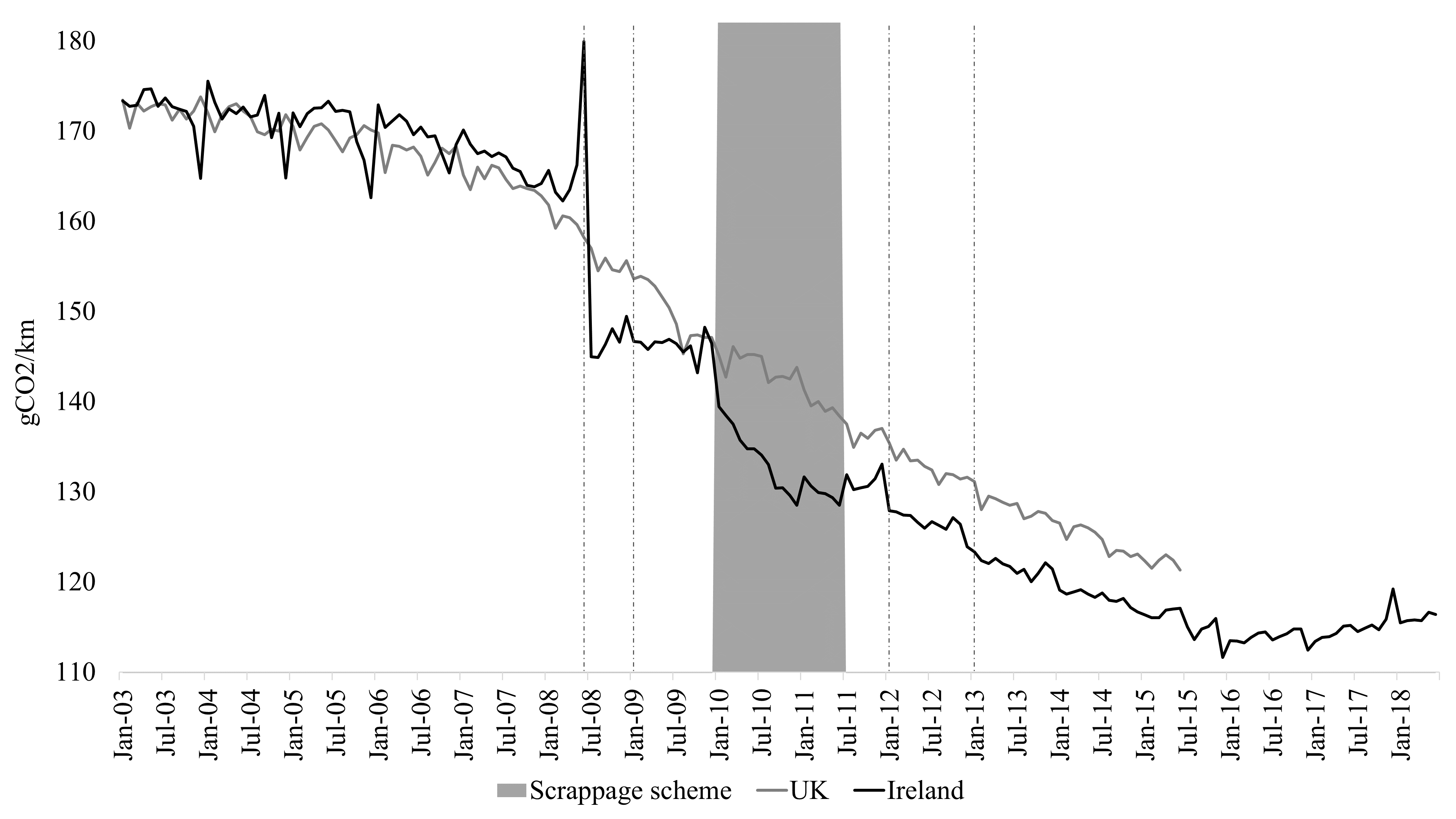 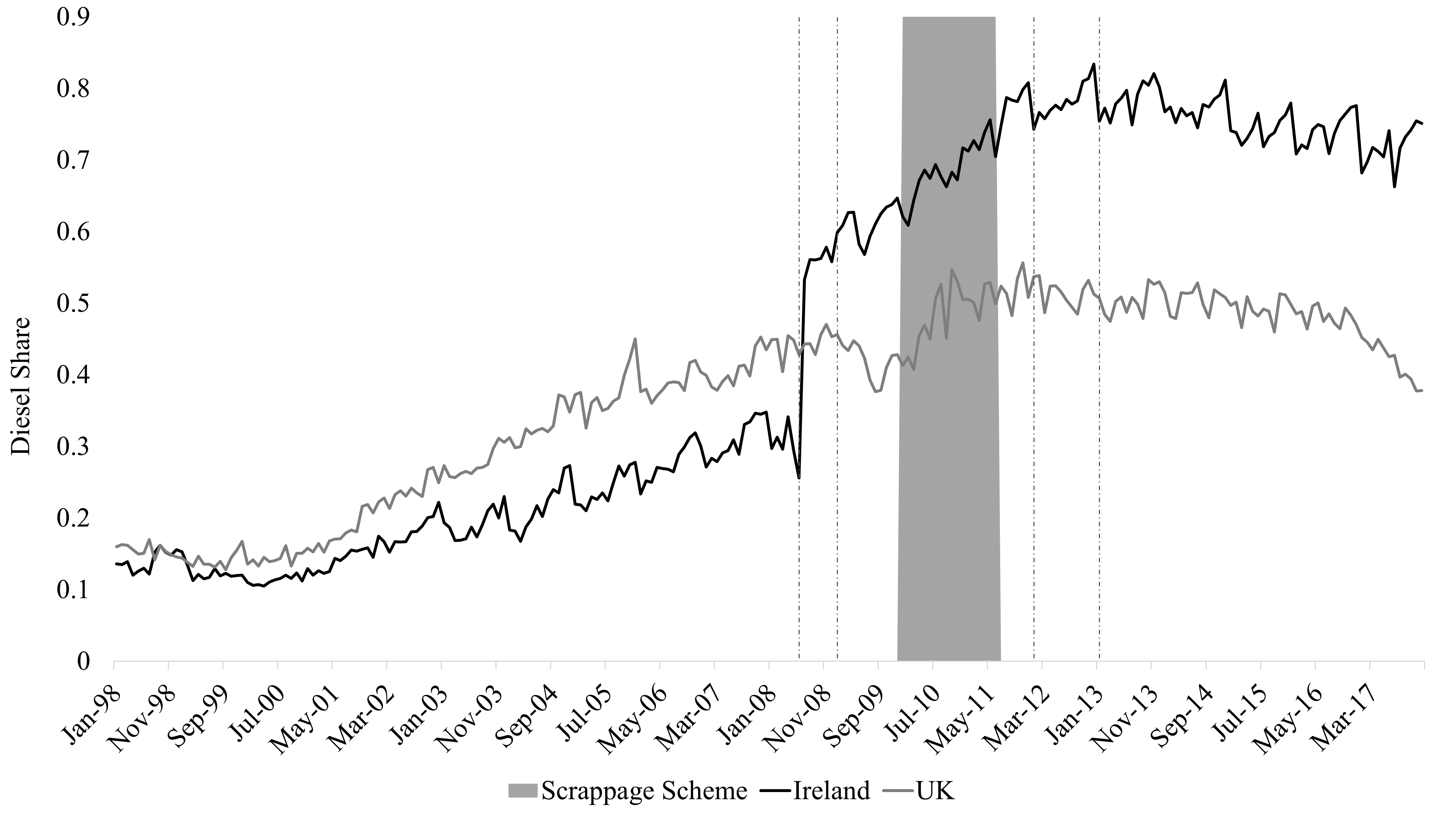 In the above, the vertical dashed lines represent the timing of introduction of the different demand-side policies (as per Table 1), while the grey box represents the duration of the scrappage scheme. We see a significant and immediate impact of the initial policy change on rated emissions and sustained outperformance of rated emissions in Ireland in comparison to the UK following the last policy change. The results from our difference-in-differences specification (Table 2) suggest that the initial policy change in 2008 is responsible for reducing rated emissions of newly registered passenger cars in Ireland by roughly between 8 to 11 gCO2/km. Some subsequent policy changes (such as the introduction of a scrappage scheme) have also had an effect at stimulating the purchase of less emitting vehicles.Table 2: Results – CO2 Ratings				Table 3: Results - Diesel Share Next, we apply the same analysis using vehicle fuel type as our dependent variable (presented in Figure 2). The findings suggest a strong and sustained move from petrol-powered vehicles to diesel-powered vehicles as a result of the initial policy change. We estimate the size of this shift to be between 18-35% depending on our specification (Table 3). As before, the initial policy change appears to be the main driver in influencing consumer vehicle purchasing preferences, however, some subsequent policy changes (in particular Interim Policy Change A) also appear to have had a significant effect. ConclusionsThe findings suggest that the initial policy change in 2008 is responsible for reducing rated emissions of newly registered passenger cars in Ireland, relative to the counterfactual of no change. Some subsequent policy changes (such as the introduction of a scrappage scheme) have also had an effect at stimulating the purchase of less emitting vehicles. When looking at the effect of the policy on passenger car fleet composition however, we find that this decrease in rated emissions is driven by a significant shift towards diesel-powered vehicles, which may substitute CO2 emissions for other types of pollutants such as NOx.Policy PhaseEffective DateSummary ChangeInitial Policy Implementation1 July 2008Transitioned from engine capacity to CO2 emissions taxation basis; introduced initial A-G emissions ratings for VRT and AMTInterim Policy Change A1 January 2009Slight increases (4-5%) in Annual Motor Tax (AMT) amounts; no change to Vehicle Registration Tax (VRT)Scrappage Scheme1 January 2010 to 30 June 2011VRT relief of up to €1,500 when trading in a vehicle older than 10 years, provided the new vehicle purchased is A or B rated.Interim Policy Change B1 January 2012Substantial increases (up to 54%) in AMT amounts; no change to VRTFinal Policy Change1 January 2013Introduction of graduated A and B ratings (A0, A1, A2, A3, A4, B1, B2); and small changes in VRT rates.(1)(2)(3)(4)Initial policy change (2008)0.3538 ***0.2204 ***0.1807 ***0.1865 ***(0.0073)(0.0139)(0.0152)(0.0157)Interim policy change A (2009)0.1063 ***0.0816 ***0.0826 ***(0.0154)(0.0157)(0.0157)Scrappage scheme-0.0138-0.021 *-0.0225 **(0.0109)(0.0109)(0.0109)Interim policy change B (2012)0.0515 ***0.0391 ***0.0428 ***(0.0122)(0.0117)(0.0119)Final Policy Change (2013)0.0045-0.0119-0.0051(0.0103)(0.0101)(0.0112)Country-specific controlsNoNoYesYesCountry-specific trendNoNoNoYes*** Statistically significant at p<0.01*** Statistically significant at p<0.01** Statistically significant at p<0.05** Statistically significant at p<0.05* Statistically significant at p<0.1* Statistically significant at p<0.1(1)(2)(3)(4)Initial policy change (2008)-8.4341 ***-10.2867 ***-9.1726 ***-11.0948 ***(0.5305)(1.2322)(1.5756)(1.7125)Interim policy change A (2009)4.4843 ***4.6711 ***4.1186 ***(1.3622)(1.5178)(1.5029)Scrappage scheme-5.8059 ***-6.5564 ***-6.2573 ***(0.9632)(1.0403)(1.0262)Interim policy change B (2012)-2.0461 *-2.4954 **-3.3853 ***(1.0769)(1.1108)(1.1415)Final Policy Change (2013)-0.12390.1249-0.9659(0.987)(1.0086)(1.0741)Country-specific controlsNoNoYesYesCountry-specific trendNoNoNoYes*** Statistically significant at p<0.01*** Statistically significant at p<0.01** Statistically significant at p<0.05** Statistically significant at p<0.05* Statistically significant at p<0.1* Statistically significant at p<0.1